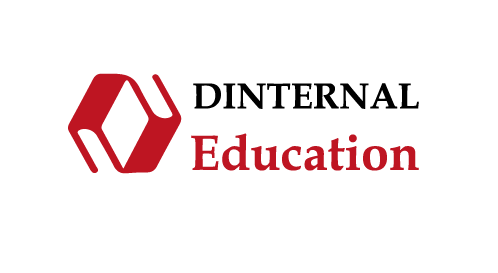              Міжнародний освітньо-методичний центр Дінтернал Ед’юкейшнКалендарно-тематичне планування до навчально-методичного комплексу FOCUS 4 (SECOND EDITION) (PEARSON)Навчальний рік   _____   Вчитель   ___________________________________ Клас  _________Календарно-тематичне планування: ______________________________ (Семестр 1)Календарно-тематичне планування: ______________________________ (Семестр 2)№ урокуДатаРозділст. НМКТема урокуОчікуваний результат На кінець уроку учні вмітимуть:Мовний інвентарМовний інвентарКомунікативна компетентністьКомунікативна компетентністьІнтегровані змістові лініїД.З.WB№ урокуДатаРозділст. НМКТема урокуОчікуваний результат На кінець уроку учні вмітимуть:ЛексикаГраматика/ ФонетикаСприймання на слух/ зорове сприйманняПисемна/усна взаємодія/продукуванняІнтегровані змістові лініїД.З.WBРозділ 1: Живи та вчись!Тематика ситуативного спілкування: Освіта, вчителі, учні.Ключові компетентності: соціальна та громадянська компетентності, уміння вчитися впродовж життя. Розділ 1: Живи та вчись!Тематика ситуативного спілкування: Освіта, вчителі, учні.Ключові компетентності: соціальна та громадянська компетентності, уміння вчитися впродовж життя. Розділ 1: Живи та вчись!Тематика ситуативного спілкування: Освіта, вчителі, учні.Ключові компетентності: соціальна та громадянська компетентності, уміння вчитися впродовж життя. Розділ 1: Живи та вчись!Тематика ситуативного спілкування: Освіта, вчителі, учні.Ключові компетентності: соціальна та громадянська компетентності, уміння вчитися впродовж життя. Розділ 1: Живи та вчись!Тематика ситуативного спілкування: Освіта, вчителі, учні.Ключові компетентності: соціальна та громадянська компетентності, уміння вчитися впродовж життя. Розділ 1: Живи та вчись!Тематика ситуативного спілкування: Освіта, вчителі, учні.Ключові компетентності: соціальна та громадянська компетентності, уміння вчитися впродовж життя. Розділ 1: Живи та вчись!Тематика ситуативного спілкування: Освіта, вчителі, учні.Ключові компетентності: соціальна та громадянська компетентності, уміння вчитися впродовж життя. Розділ 1: Живи та вчись!Тематика ситуативного спілкування: Освіта, вчителі, учні.Ключові компетентності: соціальна та громадянська компетентності, уміння вчитися впродовж життя. Розділ 1: Живи та вчись!Тематика ситуативного спілкування: Освіта, вчителі, учні.Ключові компетентності: соціальна та громадянська компетентності, уміння вчитися впродовж життя. Розділ 1: Живи та вчись!Тематика ситуативного спілкування: Освіта, вчителі, учні.Ключові компетентності: соціальна та громадянська компетентності, уміння вчитися впродовж життя. Розділ 1: Живи та вчись!Тематика ситуативного спілкування: Освіта, вчителі, учні.Ключові компетентності: соціальна та громадянська компетентності, уміння вчитися впродовж життя. Розділ 1: Живи та вчись!Тематика ситуативного спілкування: Освіта, вчителі, учні.Ключові компетентності: соціальна та громадянська компетентності, уміння вчитися впродовж життя. Unit1ст. 4Освіта: минуле та сучасність.Розповідати про освіту своїх батьків.Лексика до  теми «Education»Читання: загальне розуміння інформації.Читання: загальне розуміння інформації.Говоріння: зміни в освітніх процесах.«Громадянська відповідальність»ст. 4Unit1ст. 5Сучасна освіта – яка вона?Дискутувати про особливості сучасного освітнього процесу.Фразові дієслова та коллокації до теми «Освіта»Аудіювання: встановлення відповідності.Аудіювання: встановлення відповідності.Говоріння: ідеальний вчитель/ ідеальний студент.«Громадянська відповідальність»ст. 5Unit1ст. 6Вірний вибір.Описувати дратівливі звички.Present and past habitsPresent and past habitsЧитання: загальне розуміння інформації.Читання: загальне розуміння інформації.Говоріння: що тебе дратує в інших людях?«Громадянська відповідальність»ст. 6ст. 133Розпорядок дня тинейджера.Розповідати про свій стиль життя.Відео урок: загальне та детальне розуміння інформації.Відео урок: загальне та детальне розуміння інформації.Говоріння: життя за розкладом.Unit1ст. 7Як покращити пам'ять?Обговорювати практичні способи для кращого запам’ятовування. Словосполучен-ня до теми «Пам’ять»Вимова дифтонгу eaВимова дифтонгу eaАудіювання: виокремлювати детальну інформацію в діалогічному мовленніАудіювання: виокремлювати детальну інформацію в діалогічному мовленніГоворіння: як тренувати пам'ять. ст. 7Unit1ст. 8Наші приховані таланти.Аналізувати результати опитування. Читання:Встановлення відповідності.Читання:Встановлення відповідності.Говоріння: унікальні можливості нашого мозку.ст. 8Unit1ст.9Вчені та філософи сьогодення. Розповідати про свого улюбленого науковця/винахідникаКоллокації зі словом brainЧитання: заповнення пропусків.Читання: заповнення пропусків.Говоріння: мій улюблений винахідник.ст. 9Unit1ст.10Ліворукість- ознака геніальності чи недуга?Висловлювати власні припущення щодо ліворукості.Verb patternsVerb patternsАудіювання: встановлення відповідності.Аудіювання: встановлення відповідності.Говоріння: факти про мене.ст. 10Unit1ст.11Історії на фото.Описувати фото, робити припущення щодо зображеного.Прикметники до теми «Почуття»Аудіювання: загальне розуміння інформації. Аудіювання: загальне розуміння інформації. Говоріння: що я бачу на фото?ст. 11WBст.18-19Освіта для всіх.Дискутувати про важливість отримання освіти.Читання: множинний вибір.Читання: множинний вибір.Говоріння: чому важливо мати освіту?Постер: як якісна освіта змінює наше життя.Unit1ст. 12Міжнародні обмінні програми.Розрізняти офіційний та неофіційний стиль письма та лексики.Formal/informal language. Читання: відповіді на запитання.Читання: відповіді на запитання.Говоріння: чи варто приймати участь в навчальних обмінних програмах?ст. 12Unit1ст. 13Студенти за обміном.Обговорювати недоліки на переваги обмінних програм.Formal/informal sentence structure.Formal/informal sentence structure.Говоріння: плюси та мінуси обмінних програм.ст. 13Unit1ст.14Робота на літо для студента.Аналізувати структуру резюме та супровідного листа.Говоріння: як написати резюме?ст. 14Unit1ст.15Ідеальна робота на літо.Написати власне резюме.Письмо: резюме.ст. 15ст. 132Вчимося новому!Описувати власний досвід отримання нових навичок.Відеоурок: визначення вірних та хибних тверджень.Відеоурок: визначення вірних та хибних тверджень.Говоріння: етапи опанування новими вміннями.Усна доповідь: чому б я хотів навчитися.Unit1ст.18Пригадаймо вивчене!Focus Review 1Оцінювати власний поступ у навчанніст. 16Unit1ст.19Пригадаймо вивчене!Focus Review 1Оцінювати власний поступ у навчанніст. 17Підсумковий урокТестРозділ 2: Природа особистості Тематика ситуативного спілкування: люди, риси характеру, відносини між людьми.Ключові компетентності: соціальна та громадянська компетентності, обізнаність та здатність до самовираження.Розділ 2: Природа особистості Тематика ситуативного спілкування: люди, риси характеру, відносини між людьми.Ключові компетентності: соціальна та громадянська компетентності, обізнаність та здатність до самовираження.Розділ 2: Природа особистості Тематика ситуативного спілкування: люди, риси характеру, відносини між людьми.Ключові компетентності: соціальна та громадянська компетентності, обізнаність та здатність до самовираження.Розділ 2: Природа особистості Тематика ситуативного спілкування: люди, риси характеру, відносини між людьми.Ключові компетентності: соціальна та громадянська компетентності, обізнаність та здатність до самовираження.Розділ 2: Природа особистості Тематика ситуативного спілкування: люди, риси характеру, відносини між людьми.Ключові компетентності: соціальна та громадянська компетентності, обізнаність та здатність до самовираження.Розділ 2: Природа особистості Тематика ситуативного спілкування: люди, риси характеру, відносини між людьми.Ключові компетентності: соціальна та громадянська компетентності, обізнаність та здатність до самовираження.Розділ 2: Природа особистості Тематика ситуативного спілкування: люди, риси характеру, відносини між людьми.Ключові компетентності: соціальна та громадянська компетентності, обізнаність та здатність до самовираження.Розділ 2: Природа особистості Тематика ситуативного спілкування: люди, риси характеру, відносини між людьми.Ключові компетентності: соціальна та громадянська компетентності, обізнаність та здатність до самовираження.Розділ 2: Природа особистості Тематика ситуативного спілкування: люди, риси характеру, відносини між людьми.Ключові компетентності: соціальна та громадянська компетентності, обізнаність та здатність до самовираження.Розділ 2: Природа особистості Тематика ситуативного спілкування: люди, риси характеру, відносини між людьми.Ключові компетентності: соціальна та громадянська компетентності, обізнаність та здатність до самовираження.Розділ 2: Природа особистості Тематика ситуативного спілкування: люди, риси характеру, відносини між людьми.Ключові компетентності: соціальна та громадянська компетентності, обізнаність та здатність до самовираження.Розділ 2: Природа особистості Тематика ситуативного спілкування: люди, риси характеру, відносини між людьми.Ключові компетентності: соціальна та громадянська компетентності, обізнаність та здатність до самовираження.Unit2ст. 20Як добре ти знаєш себе?Описувати риси свого характеру.Іменники/прикметники до теми «Особистість»Іменники/прикметники до теми «Особистість»Читання: детальне розуміння інформації.Читання: детальне розуміння інформації.Говоріння: аналіз результатів тестування.«Громадянська відповідальність»ст. 20Unit2ст. 21Опиши себе як особистість.Порівнювати характери різних людей.Складені прикметникиСкладені прикметникиГоворіння: які риси характеру я ціную в людях?Говоріння: які риси характеру я ціную в людях?«Громадянська відповідальність»ст. 21Unit2ст 22Так  мало статися.Описувати незвичні історії кохання.Past Perfect Simple and Continuous.Говоріння: вживання минулих часів в усному мовленні.Говоріння: вживання минулих часів в усному мовленні.«Громадянська відповідальність»ст. 22Unit2ст.23Любов – це… .Розповідати про своє розуміння слова кохання.Лексика до теми «Романтичні стосунки».Лексика до теми «Романтичні стосунки».Письмо: коротка історія про кохання.Письмо: коротка історія про кохання.ст. 23Unit2ст.24Фільм чи книга – що вибереш ти?Виокремлювати детальну інформацію у довгому текстіЧитання: множинний вибір. Говоріння: я надаю перевагу книгам.Говоріння: я надаю перевагу книгам.ст. 24Unit2ст.25 Прекрасна історія кохання.Складати історію про минулі події.Лексика «Ways of looking»Лексика «Ways of looking»Говоріння: робота в парах.Історія Лу та Вілла. Говоріння: робота в парах.Історія Лу та Вілла. ст. 25Unit2ст.26Чи добре бути найстаршою дитиною в сім’ї? Розповідати про стосунки зі своїми братами/ сестрамиRelative clausesГоворіння: моя сім’я. Говоріння: моя сім’я. ст. 26ст.135Хто для тебе приклад для наслідування?Розповідати про особливих членів своєї родини.Члени сім’ї. Члени сім’ї. Відеоурок: загальне та детальне розуміння переглянутого фрагменту.Говоріння: родичі, якими я пишаюся.Говоріння: родичі, якими я пишаюся.Постер «Моє сімейне дерево»Unit2ст.27Незабутній день мого життя.Розповідати про особливий день зі свого життя. Читання: аналіз моделі історії. Говоріння: Що робить день особливим?Говоріння: Що робить день особливим?ст. 27WBст.34-35Відпрацювання екзаменаційних стратегій: говоріння.Консолідація вивченого граматичного та лексичного матеріалу в усному мовленні. Говоріння: монологічне/ діалогічне мовлення.Говоріння: монологічне/ діалогічне мовлення.Unit2ст.28Як знайти співмешканця?Пояснювати, які якості важливі для ідеального співмешканця.Різні типи колокацій.Різні типи колокацій.Читання: аналіз використання колокацій у контексті.Говоріння: опис ідеального співмешканця.Говоріння: опис ідеального співмешканця.ст. 28Unit2ст.29Ідеальний сусід по кімнаті.Описувати свою особистість.Аудіювання: встановлення відповідності.Говоріння: ось такий він – я.Говоріння: ось такий він – я.ст. 29Unit2ст.30 Яке воно життя сучасного підлітка?Аналізувати модель статті в журнал. Читання: аналіз зразку допису в журнал. Говоріння: чи легко воно бути підлітком?Говоріння: чи легко воно бути підлітком?ст. 30Unit2ст.31Розвінчання стереотипів.Написати коротку статтю.Participle clauses to express reason. Письмо: стаття в журнал.Письмо: стаття в журнал.ст. 31ст. 134Спадковість чи виховання?Описувати фактори, що впливають на наш особистий розвиток і виховання.Відео урок: загальне та детальне розуміння переглянутого фрагменту. Говоріння: що має більший вплив: виховання чи генетика?Говоріння: що має більший вплив: виховання чи генетика?1-хв. доповідь на тему «Виховання у моїй сім’ї». ст. 135Life skills:критичне мислення, співпраця, цифрова грамотністьОписувати людину – приклад для наслідування. Говоріння: він – мій ідеал!Говоріння: він – мій ідеал!Підготувати PowerPoint презентаціюUnit2ст.34Пригадаймо вивчене!Focus Review 2Оцінювати власні навчальні досягненняст. 32Unit2ст.35Пригадаймо вивчене!Focus Review 2Аналізувати власний поступ у навчанні.ст. 33Підсумковий урокТестТестРозділ 3: ЖитлоТематика ситуативного спілкування: особливості ландшафту, незвичні місця, міста та села.Ключові компетентності: екологічна грамотність та здорове життя. Розділ 3: ЖитлоТематика ситуативного спілкування: особливості ландшафту, незвичні місця, міста та села.Ключові компетентності: екологічна грамотність та здорове життя. Розділ 3: ЖитлоТематика ситуативного спілкування: особливості ландшафту, незвичні місця, міста та села.Ключові компетентності: екологічна грамотність та здорове життя. Розділ 3: ЖитлоТематика ситуативного спілкування: особливості ландшафту, незвичні місця, міста та села.Ключові компетентності: екологічна грамотність та здорове життя. Розділ 3: ЖитлоТематика ситуативного спілкування: особливості ландшафту, незвичні місця, міста та села.Ключові компетентності: екологічна грамотність та здорове життя. Розділ 3: ЖитлоТематика ситуативного спілкування: особливості ландшафту, незвичні місця, міста та села.Ключові компетентності: екологічна грамотність та здорове життя. Розділ 3: ЖитлоТематика ситуативного спілкування: особливості ландшафту, незвичні місця, міста та села.Ключові компетентності: екологічна грамотність та здорове життя. Розділ 3: ЖитлоТематика ситуативного спілкування: особливості ландшафту, незвичні місця, міста та села.Ключові компетентності: екологічна грамотність та здорове життя. Розділ 3: ЖитлоТематика ситуативного спілкування: особливості ландшафту, незвичні місця, міста та села.Ключові компетентності: екологічна грамотність та здорове життя. Розділ 3: ЖитлоТематика ситуативного спілкування: особливості ландшафту, незвичні місця, міста та села.Ключові компетентності: екологічна грамотність та здорове життя. Розділ 3: ЖитлоТематика ситуативного спілкування: особливості ландшафту, незвичні місця, міста та села.Ключові компетентності: екологічна грамотність та здорове життя. Unit3ст. 36Понтеведра – маленьке місто з великими ідеями.Порівнювати своє місто з Понтеведра.Особливості ландшафтуЧитання: відповіді на запитання.Читання: відповіді на запитання.Говоріння: заборона автомобільного руху в центрі міста: за та проти.«Екологічна безпека та сталий розвиток»ст. 36Unit3ст. 37Норвіч – місто соборів.Обговорювати ідеї покращення їхнього міста. Описові прикметники.Говоріння: що зробить наше місто кращим?Говоріння: що зробить наше місто кращим?«Екологічна безпека та сталий розвиток»ст. 37Unit3ст.38Подорож життя.Обговорювати плани на майбутнє.Future forms. Future Perfect Continuous.Говоріння: моє життя через 5-10 років.Говоріння: моє життя через 5-10 років.«Екологічна безпека та сталий розвиток»ст. 38ст.137Мої плани на майбутнє. Робити припущення щодо майбутнього. Future formsГоворіння: чого ти досягнеш до 50 років?Говоріння: чого ти досягнеш до 50 років?Unit3ст.39Житло майбутнього.Обговорювати способи покращення житла.Наголошені/ ненаголошені слова в запитаннях.Аудіювання: множинний вибір.Говоріння: ідеальне житло – яке воно?Говоріння: ідеальне житло – яке воно?ст. 39Unit3ст. 40Один на один з дикою природою.Порівнювати різні стилі життя та навчання.Читання: заповнення пропусків.Говоріння: дім моїх мрій/ дім з кошмарів.Говоріння: дім моїх мрій/ дім з кошмарів.ст. 40Unit3ст.41Незвичний вибір.Розповідати про ризиковані ситуації. Ідіоми.Говоріння: робота в парах. Відповіді на запитання.Говоріння: робота в парах. Відповіді на запитання.ст. 41Unit3ст. 42Як прибратися в кімнаті за 10 хвилин?Обговорювати поради запропоновані автором.QuantifiersГоворіння: дотримуватись порядку в кімнаті легко.Говоріння: дотримуватись порядку в кімнаті легко.ст. 42Unit3ст.43В пошуках ідеального житла.Підтверджувати свої ідеї фактами.Аудіювання: заповнення пропусків.Говоріння: що для вас важливо при виборі житла?Говоріння: що для вас важливо при виборі житла?ст. 43WBст.50-51Спільне проживання: переваги та недоліки.Описувати переваги та недоліки спільного проживання.Читання: множинний вибір.Письмо: навчання за кордоном. За та проти.Письмо: навчання за кордоном. За та проти.Усна доповідь: Мій вибір – вчитися в Україні/ за кордоном.Unit3ст.44Локації з відомих фільмів.Розповідати про улюблений фільм та ландшафти в ньому. DeterminersЧитання: використання контексту для розуміння значення лексики.Говоріння: Нова Зеландія – земля Хоббітів.Говоріння: Нова Зеландія – земля Хоббітів.ст. 44Unit3ст.45Де б ти хотів побувати?Описувати різні географічні локації.DeterminersГоворіння: фільми, які я люблю.Говоріння: фільми, які я люблю.ст. 45Unit3ст.46Проживання в гуртожитку: плюси та мінуси.Аналізувати структуру есе (for and against essay)Читання: загальне розуміння прочитаного.Говоріння: чи хотів би ти жити в гуртожитку?Говоріння: чи хотів би ти жити в гуртожитку?ст. 46Unit3ст.47Жити в гуртожитку чи з батьками?Написати есе (for and against essay)Linking words (expressing concession)Письмо: жити в гуртожитку чи з батьками?Письмо: жити в гуртожитку чи з батьками?ст. 47ст.136Мехіко – місто без машин.Скласти опитування та презентувати його результати.Відео урок: загальне та детальне розуміння відео фрагменту.Говоріння: заборона автотранспорту в центрі міста. Плюси та мінуси.Говоріння: заборона автотранспорту в центрі міста. Плюси та мінуси.Постер: центр міста без машин.ст.137Life skills:спілкування, критичне мислення. Робити припущення щодо свого життя через 10 років.Future formsГоворіння: мої цілі в житті.Говоріння: мої цілі в житті.Написати 10 речень про своє життя через 10 років.Unit3ст.50Пригадаймо вивчене!Focus Review 3Оцінювати власні навчальні досягненняст. 48Unit3ст.51Пригадаймо вивчене!Focus Review 3Аналізувати власний поступ у навчанні.ст. 49Підсумковий урокТестРозділ 4: ШопінгТематика ситуативного спілкування: покупки, магазини.Ключові компетентності: математична грамотність, екологічна грамотність, ініціативність та підприємливість. Розділ 4: ШопінгТематика ситуативного спілкування: покупки, магазини.Ключові компетентності: математична грамотність, екологічна грамотність, ініціативність та підприємливість. Розділ 4: ШопінгТематика ситуативного спілкування: покупки, магазини.Ключові компетентності: математична грамотність, екологічна грамотність, ініціативність та підприємливість. Розділ 4: ШопінгТематика ситуативного спілкування: покупки, магазини.Ключові компетентності: математична грамотність, екологічна грамотність, ініціативність та підприємливість. Розділ 4: ШопінгТематика ситуативного спілкування: покупки, магазини.Ключові компетентності: математична грамотність, екологічна грамотність, ініціативність та підприємливість. Розділ 4: ШопінгТематика ситуативного спілкування: покупки, магазини.Ключові компетентності: математична грамотність, екологічна грамотність, ініціативність та підприємливість. Розділ 4: ШопінгТематика ситуативного спілкування: покупки, магазини.Ключові компетентності: математична грамотність, екологічна грамотність, ініціативність та підприємливість. Розділ 4: ШопінгТематика ситуативного спілкування: покупки, магазини.Ключові компетентності: математична грамотність, екологічна грамотність, ініціативність та підприємливість. Розділ 4: ШопінгТематика ситуативного спілкування: покупки, магазини.Ключові компетентності: математична грамотність, екологічна грамотність, ініціативність та підприємливість. Розділ 4: ШопінгТематика ситуативного спілкування: покупки, магазини.Ключові компетентності: математична грамотність, екологічна грамотність, ініціативність та підприємливість. Розділ 4: ШопінгТематика ситуативного спілкування: покупки, магазини.Ключові компетентності: математична грамотність, екологічна грамотність, ініціативність та підприємливість. Unit4ст. 52Купуймо одяг відповідально.Описувати своє відношення до одягу та шопінгу.Шопінг/ фразові дієслова.Читання: аналіз ідей запропонованих автором.Читання: аналіз ідей запропонованих автором.Говоріння: купуймо менше та відповідальніше.«Підприємливість та фінансова грамотність»-ст. 52Unit4ст. 53Проблеми швейної промисловості.Дискутувати про проблеми швейної промисловості.Колокації до теми «Шопінг»Говоріння: робота в групах. Як бути свідомим покупцем?Говоріння: робота в групах. Як бути свідомим покупцем?«Підприємливість та фінансова грамотність»-ст. 53Unit4ст. 54Стосунки між дітьми та батьками.Розповідати про свої стосунки з батьками.Question tags. Reply questions.Аудіювання: розуміння значення грам.структур у контексті.Говоріння: діалогічне мовлення. Типова розмова батьків та дітей.Говоріння: діалогічне мовлення. Типова розмова батьків та дітей.«Підприємливість та фінансова грамотність»-ст. 54Unit4ст. 55Де вигідно купувати речі?Описувати своє відношення до купівлі речей б/уВідпрацювання вимови звуків /Ͻ:/ та /U:/Аудіювання: множинний вибір.Говоріння: я купую/ не купую вживані речі.Говоріння: я купую/ не купую вживані речі.«Підприємливість та фінансова грамотність»-ст. 55Unit4ст. 56Незвичні покупки.Розповідати про незвичні предмети, які можна купити.Читання: встановлення відповідностей.Говоріння: незвичні речі, які можна купити.Говоріння: незвичні речі, які можна купити.«Підприємливість та фінансова грамотність»-ст. 56Unit4ст. 57Гроші і підлітки.Розповідати про своє відношення до грошей.Колокації до теми «Багаті. Бідні»Говоріння: як мені заробляти більше?Говоріння: як мені заробляти більше?«Підприємливість та фінансова грамотність»-ст. 57Unit4ст.58Тобі не варто було цього робити.Давати поради, критикувати минулі вчинки.Present and past modal structures.Аудіювання: загальне розуміння інформації.Говоріння: діалогічне мовлення. Що б ти зробив в цій ситуації?Говоріння: діалогічне мовлення. Що б ти зробив в цій ситуації?ст. 58Unit4ст.59Що обрати: шопінг онлайн чи офлайн?Обґрунтовувати свій вибір.Функційні фрази до теми «Evaluate options. Justify choices» Аудіювання: загальне розуміння інформації.Говоріння: діалогічне мовлення. Яка рекламна брошура спрацює краще?Говоріння: діалогічне мовлення. Яка рекламна брошура спрацює краще?ст. 59WBст.66-67Відпрацювання екзаменаційних стратегій: говоріння.Консолідація вивченого лексичного та граматичного матеріалу в усному мовленні.Говоріння: опис картинок.Говоріння: опис картинок.Unit4ст.60Ти марнотрат чи заощадливий? Описувати свій підхід до грошових витрат.Modality – alternative structures.Читання: аналіз використання грам.структур у контексті.Говоріння: аналіз результатів тесту.Говоріння: аналіз результатів тесту.ст. 60Unit4ст.61Як заощаджувати кошти?Аналізувати поради щодо економії коштів.Читання: використання мови.Говоріння: як бути економним?Говоріння: як бути економним?ст. 61ст.139Оплата готівкою чи картою.Описувати різні способи оплати товарів. Відео урок: загальне та детальне розуміння інформації.Говоріння: як ми платитимемо в майбутньому?Говоріння: як ми платитимемо в майбутньому?Проект: безготівкове суспільство. Unit4ст.62Прикрий випадок у торгівельному центрі.Аналізувати структуру офіційного листа.Читання: аналіз моделі листа – скарги.Говоріння: неприємні ситуації.Говоріння: неприємні ситуації.ст. 62Unit4ст.63Непорозуміння трапляються.Написати офіційний лист-скаргу.So+ adjective+ that clauseSuch+ a/an + noun+ that clauseПисьмо: лист-скарга.Письмо: лист-скарга.ст. 63ст.138Молоді підприємці.Обговорювати ідеї власного бізнесу для тинейджерів.Відео урок: загальне та детальне розуміння інформації.Говоріння: бізнес ідеї для реалізації. Говоріння: бізнес ідеї для реалізації. Проект: моя успішна бізнес ідея. ст.139Life skills:говоріння, критичне мислення. Описувати своє ставлення до «додаткових витрат» на сервіс.Говоріння: групова робота. Скільки залишити «на чай».Говоріння: групова робота. Скільки залишити «на чай».Unit4ст.66Пригадаймо вивчене!Focus Review 4ст. 64Unit4ст.67Пригадаймо вивчене!Focus Review 4ст. 65Підсумковий урокТестКонтроль навичок аудіюванняКонтроль навичок читанняКонтроль навичок письмаКонтроль навичок говорінняПідсумковий урокРозділ 5: Професійна кар’єра. Тематика ситуативного спілкування: робота, професії, робочі обов’язки. Ключові компетентності: ініціативність і підприємливість, соціальна та громадянська компетентності.Розділ 5: Професійна кар’єра. Тематика ситуативного спілкування: робота, професії, робочі обов’язки. Ключові компетентності: ініціативність і підприємливість, соціальна та громадянська компетентності.Розділ 5: Професійна кар’єра. Тематика ситуативного спілкування: робота, професії, робочі обов’язки. Ключові компетентності: ініціативність і підприємливість, соціальна та громадянська компетентності.Розділ 5: Професійна кар’єра. Тематика ситуативного спілкування: робота, професії, робочі обов’язки. Ключові компетентності: ініціативність і підприємливість, соціальна та громадянська компетентності.Розділ 5: Професійна кар’єра. Тематика ситуативного спілкування: робота, професії, робочі обов’язки. Ключові компетентності: ініціативність і підприємливість, соціальна та громадянська компетентності.Розділ 5: Професійна кар’єра. Тематика ситуативного спілкування: робота, професії, робочі обов’язки. Ключові компетентності: ініціативність і підприємливість, соціальна та громадянська компетентності.Розділ 5: Професійна кар’єра. Тематика ситуативного спілкування: робота, професії, робочі обов’язки. Ключові компетентності: ініціативність і підприємливість, соціальна та громадянська компетентності.Розділ 5: Професійна кар’єра. Тематика ситуативного спілкування: робота, професії, робочі обов’язки. Ключові компетентності: ініціативність і підприємливість, соціальна та громадянська компетентності.Розділ 5: Професійна кар’єра. Тематика ситуативного спілкування: робота, професії, робочі обов’язки. Ключові компетентності: ініціативність і підприємливість, соціальна та громадянська компетентності.Розділ 5: Професійна кар’єра. Тематика ситуативного спілкування: робота, професії, робочі обов’язки. Ключові компетентності: ініціативність і підприємливість, соціальна та громадянська компетентності.Розділ 5: Професійна кар’єра. Тематика ситуативного спілкування: робота, професії, робочі обов’язки. Ключові компетентності: ініціативність і підприємливість, соціальна та громадянська компетентності.Розділ 5: Професійна кар’єра. Тематика ситуативного спілкування: робота, професії, робочі обов’язки. Ключові компетентності: ініціативність і підприємливість, соціальна та громадянська компетентності.Unit5ст.68Тайм-менеджмент: корисні поради.Аналізувати поради щодо раціонального використання часу.Лексика до теми «Робота».Читання: відповіді на запитання.Читання: відповіді на запитання.Говоріння: моє ставлення до порад даних автором.«Підприємливість та фінансова грамотність»ст. 68Unit5ст.69Як зростати професійно.Описувати власні методи ефективної роботи.Колокації до теми «Кар’єра». Аудіювання: встановлення відповідностей.Аудіювання: встановлення відповідностей.Говоріння: що важливо для успішної кар’єри? «Підприємливість та фінансова грамотність»ст. 69 Unit5ст.70Готуймося до першої співбесіди.Повідомляти про те, що сказали інші. Reported speech.Reported speech.Аудіювання: розуміння значення грам.структур в контексті.Аудіювання: розуміння значення грам.структур в контексті.Говоріння: мені сказали, що…«Підприємливість та фінансова грамотність»ст. 70ст.141Розкажи мені про свою першу співбесіду.Розповідати про свій досвід першої співбесіди.Відео урок: загальне та детальне розуміння інформації.Відео урок: загальне та детальне розуміння інформації.Говоріння: що мене запитували на співбесіді.Скласти список типових для співбесіди питань.Unit5ст.71Всі професії важливі для суспільства. Дискутувати про майбутнє різних професій.Професії.Аудіювання:встановлення відповідності.Аудіювання:встановлення відповідності.Говоріння: чи зміниться ринок праці в майбутньому?ст. 71Unit5ст.72Ким ти хочеш стати, коли виростеш?Описувати своє бачення майбутньої професії. Читання: множинний вибір.Читання: множинний вибір.Говоріння: що може допомогти тинейджеру вибрати правильну професію?ст. 72Unit5ст.73Моя майбутня кар’єра. Оцінювати переваги та недоліки різних типів професій.Колокації до теми «Вибір професії»Говоріння: ким я хочу стати у майбутньому.ст. 73Unit5ст.74Батьки та діти. Особистий вибір професії.Розповідати про свої стосунки з батьками. Reporting verbsReporting verbsЧитання: заповнення пропусків.Читання: заповнення пропусків.Говоріння: хто і як впливає на мої рішення.ст. 74TBст.266 - 268Перевіримо свої знання!	Оцінювати власні навчальні досягненняReported speech. Reporting verbs. Reported speech. Reporting verbs. Написати 10 речень з вивченими граматичними структурамиUnit5ст.75Давай вирішувати цю проблему разом.Обговорювати проблеми та їх рішення.Функційні фрази до теми “Problem solving”Аудіювання: заповнення пропусків.Аудіювання: заповнення пропусків.Говоріння: діалогічне мовлення.ст. 75WBст.82-83Співбесіди: незвичні історії.Висловлювати свою думку щодо прочитаного.Читання: множинний вибір.Читання: множинний вибір.Говоріння: історія, яка сподобалася мені найбільше.Скласти діалог.Unit5ст.76WhatsApp – історія успіху.Описувати найпопулярніші месенджери.Фразові дієсловаЧитання: розуміння значення фразових дієслів з контексту.Читання: розуміння значення фразових дієслів з контексту.Говоріння: як бути успішним у бізнесі.ст. 76Unit5ст.77Соціальні мережі: переваги та недоліки.Розповідати про своє ставлення до соціальних мереж.Читання: заповнення пропусків.Читання: заповнення пропусків.Говоріння: чи готовий ти не користуватися соціальними мережами.ст. 77Unit5ст.78Для чого вступати до ВУЗу?Аналізувати структуру есе (opinion essay)Читання: аналіз моделі есе. Читання: аналіз моделі есе. Говоріння: варто чи ні вступати до університету.ст. 78Unit5ст.79Робота на літо для студентів.Написати есе (opinion essay)Certainty/consequences expressions.Письмо: есе з обґрунтуванням власної думки. ст. 79ст.140Особисті якості лідера.Описувати риси характеру притаманні справжньому лідеру.Відео урок: загальне та детальне розуміння інформації.Відео урок: загальне та детальне розуміння інформації.Говоріння: як вести себе як лідер.Описати людину, яку ти вважаєш лідером. ст.141Life skills:говоріння, співпраця, цифрова грамотність.Проводити опитування, презентувати результати.Говоріння: що важливо для ідеальної роботи.Постер: ідеальна робота.Unit5ст.80-81+TBст.265Давай повторимо слова!Аналізувати та відпрацьовувати екзаменаційні стратегії.Активізація лексичного матеріалу Unit 5(слова, колокації)Написати історію, використовуючи 10 нових слів і колокацій.Unit5ст.82Пригадаймо вивчене!Focus Review 5Оцінювати вдасні навчальні досягнення.ст.80Unit5ст.83Пригадаймо вивчене!Focus Review 5Систематизація та узагальнення вивченого матеріалуст.81TBст. 269Відпрацювання екзаменаційних стратегій: говорінняОписувати проблему та пояснювати причини її виникнення.Говоріння: мій телефон не працює.Підготуватися до тесту.Підсумковий урокТестРозділ 6: Довіряй, але провіряй.Тематика ситуативного спілкування: засоби масової інформації, новини, достовірна та хибна інформація. Ключові компетентності: інформаційно-цифрова компетентність, обізнаність та здатність до самовираження у сфері культури.Розділ 6: Довіряй, але провіряй.Тематика ситуативного спілкування: засоби масової інформації, новини, достовірна та хибна інформація. Ключові компетентності: інформаційно-цифрова компетентність, обізнаність та здатність до самовираження у сфері культури.Розділ 6: Довіряй, але провіряй.Тематика ситуативного спілкування: засоби масової інформації, новини, достовірна та хибна інформація. Ключові компетентності: інформаційно-цифрова компетентність, обізнаність та здатність до самовираження у сфері культури.Розділ 6: Довіряй, але провіряй.Тематика ситуативного спілкування: засоби масової інформації, новини, достовірна та хибна інформація. Ключові компетентності: інформаційно-цифрова компетентність, обізнаність та здатність до самовираження у сфері культури.Розділ 6: Довіряй, але провіряй.Тематика ситуативного спілкування: засоби масової інформації, новини, достовірна та хибна інформація. Ключові компетентності: інформаційно-цифрова компетентність, обізнаність та здатність до самовираження у сфері культури.Розділ 6: Довіряй, але провіряй.Тематика ситуативного спілкування: засоби масової інформації, новини, достовірна та хибна інформація. Ключові компетентності: інформаційно-цифрова компетентність, обізнаність та здатність до самовираження у сфері культури.Розділ 6: Довіряй, але провіряй.Тематика ситуативного спілкування: засоби масової інформації, новини, достовірна та хибна інформація. Ключові компетентності: інформаційно-цифрова компетентність, обізнаність та здатність до самовираження у сфері культури.Розділ 6: Довіряй, але провіряй.Тематика ситуативного спілкування: засоби масової інформації, новини, достовірна та хибна інформація. Ключові компетентності: інформаційно-цифрова компетентність, обізнаність та здатність до самовираження у сфері культури.Розділ 6: Довіряй, але провіряй.Тематика ситуативного спілкування: засоби масової інформації, новини, достовірна та хибна інформація. Ключові компетентності: інформаційно-цифрова компетентність, обізнаність та здатність до самовираження у сфері культури.Розділ 6: Довіряй, але провіряй.Тематика ситуативного спілкування: засоби масової інформації, новини, достовірна та хибна інформація. Ключові компетентності: інформаційно-цифрова компетентність, обізнаність та здатність до самовираження у сфері культури.Розділ 6: Довіряй, але провіряй.Тематика ситуативного спілкування: засоби масової інформації, новини, достовірна та хибна інформація. Ключові компетентності: інформаційно-цифрова компетентність, обізнаність та здатність до самовираження у сфері культури.Розділ 6: Довіряй, але провіряй.Тематика ситуативного спілкування: засоби масової інформації, новини, достовірна та хибна інформація. Ключові компетентності: інформаційно-цифрова компетентність, обізнаність та здатність до самовираження у сфері культури.Unit6ст.84Фейкові новини. Описувати своє ставлення до різних джерел інформації. Лексика до теми «ЗМІ»Лексика до теми «ЗМІ»Читання: відповіді на запитання. Говоріння: чому ми віримо у фейкові новини. Говоріння: чому ми віримо у фейкові новини. «Громадянська відповідальність»ст.84Unit6ст.85Правда/неправда. Колокації до теми «Новини»Колокації до теми «Новини»Говоріння: яким джерелам інформації вірити?Говоріння: яким джерелам інформації вірити?ст.85Unit6ст.86Типові оправдання студентів.Робити припущення щодо минулих дій.Conditional clauses – alternatives to ifГоворіння: якби я так вчинив, все було б інакше.Говоріння: якби я так вчинив, все було б інакше.ст.86ст.143Якби я міг подорожувати в часі. Розповідати про відомих людей, з якими би вони хотіли зустрітися.Відео урок: загальне та детальне розуміння інформації.Говоріння: що б я запитав у свого кумира?Говоріння: що б я запитав у свого кумира?Підготувати 1-хв. доповідь про свого кумира.Unit6ст.87Бенксі – незвичний художник.Описувати своє ставлення до сучасного мистецтва.Префікси pro-, anti-.Префікси pro-, anti-.Наголос у багатоскладових словах.Аудіювання: заповнення пропусків.Говоріння: сучасне мистецтво.Говоріння: сучасне мистецтво.ст.87Unit6ст.88Історія «селфі»Дискутувати про причини популярності «селфі»Читання: заповнення пропусків. Відповіді на запитання. Говоріння: хто винайшов селфі?Говоріння: хто винайшов селфі?ст.88Unit6ст.89Як зробити класне селфі?Розповідати про своє улюблене фото.Говоріння: як зробити вдале фото. Говоріння: як зробити вдале фото. ст.89Unit6ст.90Актори та їх герої.Розповідати про гіпотетичні ситуації. Mixed conditionalsЧитання: загальне розуміння інформації. Говоріння: моє життя могло б бути інакшим, якби…Говоріння: моє життя могло б бути інакшим, якби…ст.90TBст.273 - 274Перевіримо свої знання!Оцінювати власні навчальні досягненняConditional clauses.Mixed conditionals. ст. 176Unit6ст.91Етичні питання. Відстоювати свою точку зору в обговоренні етичних питань. Функційні фрази “Expressing opinion”Функційні фрази “Expressing opinion”Аудіювання: відповіді на запитання.Говоріння: діалогічне мовлення. Наше ставлення до тварин.Говоріння: діалогічне мовлення. Наше ставлення до тварин.ст.91WBст.98-99Відпрацювання екзаменаційних стратегій: говоріння. Використовувати вивчену лексику та граматичні структури  в усному мовленні.Говоріння: опис картинок.Говоріння: опис картинок.Unit6ст.92Один день з життя ведучої ранкового шоу.Порівнювати різні професії.Compound nouns.Compound nouns.Читання: вірні та хибні твердження.Говоріння: чи хотів би ти бути ведучим на телебаченні?Говоріння: чи хотів би ти бути ведучим на телебаченні?ст.92Unit6ст.93Історія порятунку.Розповідати незвичні історії, що сталися з ними.Compound adjectives.Compound adjectives.Читання: заповнення пропусків.Говоріння: цікаві історії.Говоріння: цікаві історії.ст.93Unit6ст.94Огляд телесеріалу.Аналізувати структуру письмового повідомлення.Говоріння: твої улюблені телесеріали.Говоріння: твої улюблені телесеріали.ст.94Unit6ст.95Фільм – майбутня класика. Написати огляд фільму.Прикметники.Прикметники.Говоріння: улюблені телепередачі.Говоріння: улюблені телепередачі.ст.95ст.142Соціальні мережі і їх вплив на наше життя. Дискутувати про вплив соціальних мереж на людей.Відео урок: загальне та детальне розуміння інформації.Говоріння: соціальні мережі вбивають творчість.Говоріння: соціальні мережі вбивають творчість.Підготувати 5 цікавих фактів про соціальні мережі.ст. 143Life SkillsСпілкування. Проектна робота.Розповідати про період історії, який найбільше приваблює.Говоріння: в які часи ти б хотів жити?Говоріння: в які часи ти б хотів жити?Підготувати презентацію.Unit6ст.96-97+TBcт. 272Давай повторимо слова!Аналізувати та відпрацьовувати екзаменаційні стратегії.Активізація лексичного матеріалу Unit 6(слова, колокації)Активізація лексичного матеріалу Unit 6(слова, колокації)Скласти історію, використовуючи 10 нових слів та колокацій.Unit6ст.98Пригадаймо вивчене!Focus Review 6Оцінювати власний поступ у навчанні.ст.96Unit6ст.99Пригадаймо вивчене!Focus Review 6Систематизація та узагальнення вивченого матеріалуст.97TBст. 276,292- 293Відпрацювання екзаменаційних стратегій: використання мовиСистематизація та узагальнення вивченого матеріалуTBст. 275Відпрацювання екзаменаційних стратегій: говорінняСистематизація та узагальнення вивченого матеріалуПідготуватися до тесту.Підсумковий урокТестТестРозділ 7: НаукаТематика ситуативного спілкування: наукові дослідження, науковці.Ключові компетентності: компетентності в природничих науках і технологіях, уміння вчитися впродовж життя.Розділ 7: НаукаТематика ситуативного спілкування: наукові дослідження, науковці.Ключові компетентності: компетентності в природничих науках і технологіях, уміння вчитися впродовж життя.Розділ 7: НаукаТематика ситуативного спілкування: наукові дослідження, науковці.Ключові компетентності: компетентності в природничих науках і технологіях, уміння вчитися впродовж життя.Розділ 7: НаукаТематика ситуативного спілкування: наукові дослідження, науковці.Ключові компетентності: компетентності в природничих науках і технологіях, уміння вчитися впродовж життя.Розділ 7: НаукаТематика ситуативного спілкування: наукові дослідження, науковці.Ключові компетентності: компетентності в природничих науках і технологіях, уміння вчитися впродовж життя.Розділ 7: НаукаТематика ситуативного спілкування: наукові дослідження, науковці.Ключові компетентності: компетентності в природничих науках і технологіях, уміння вчитися впродовж життя.Розділ 7: НаукаТематика ситуативного спілкування: наукові дослідження, науковці.Ключові компетентності: компетентності в природничих науках і технологіях, уміння вчитися впродовж життя.Розділ 7: НаукаТематика ситуативного спілкування: наукові дослідження, науковці.Ключові компетентності: компетентності в природничих науках і технологіях, уміння вчитися впродовж життя.Розділ 7: НаукаТематика ситуативного спілкування: наукові дослідження, науковці.Ключові компетентності: компетентності в природничих науках і технологіях, уміння вчитися впродовж життя.Розділ 7: НаукаТематика ситуативного спілкування: наукові дослідження, науковці.Ключові компетентності: компетентності в природничих науках і технологіях, уміння вчитися впродовж життя.Розділ 7: НаукаТематика ситуативного спілкування: наукові дослідження, науковці.Ключові компетентності: компетентності в природничих науках і технологіях, уміння вчитися впродовж життя.Unit7ст.100Жінки-науковці.Повідомляти про відомих жінок – науковців.Наука, науковці.Читання: загальне розуміння інформації. Читання: загальне розуміння інформації. Говоріння: чи легко живеться жінкам – науковцям?«Громадянська відповідальність»ст.100Unit7ст.101Науковці, що змінили світ.Розповідати про цікаві наукові факти.Prepositions after verbs and nouns.Говоріння: наука теж можу бути захопливою.Говоріння: наука теж можу бути захопливою.«Громадянська відповідальність»ст.101Unit7ст.102Життя сучасних підлітків.Описувати, що подобається/ дратує сучасну молодь.Advanced passive forms.Читання: загальне розуміння інформації.Говоріння: що мене дратує?Говоріння: що мене дратує?«Громадянська відповідальність»ст.102ст.145Моє ставлення до сучасних технологій.Описувати своє ставлення до гаджетів.Відео урок: загальне та детальне розуміння інформації. Говоріння: в якій мірі ти залежний від гаджетів?Говоріння: в якій мірі ти залежний від гаджетів?Написати правила «правильного» користування гаджетами. Unit7ст.103Типові проблеми з технологіями.Розповідати про прикрі випадки, що сталися з ними.Фразові дієслова.Вимова спільнокореневих слів.Аудіювання: множинний вибір.Говоріння: прикрі ситуації бувають.Говоріння: прикрі ситуації бувають.ст.103Unit7ст.104Бактерії в людському організмі.Висловлювати свою думку щодо ідей презентованих в тексті.Спільнокореневі слова.Читання: відповіді на запитання. Говоріння: корисні бактерії.Говоріння: корисні бактерії.ст.104Unit7ст.105Цитати відомих людей. Описувати своє розуміння відомих висловлювань. Спільнокореневі слова.Говоріння: я погоджуюсь /не погоджуюсь з цим твердженням.Говоріння: я погоджуюсь /не погоджуюсь з цим твердженням.ст.105Unit7ст.106Звідки походять числа?Повідомляти про своє відношення до математики.Passive reporting structures.Говоріння: цікаві факти про математику.Говоріння: цікаві факти про математику.ст.106TBст.280-281Перевіримо свої знання!Оцінювати власні навчальні досягненняГоворіння: що вони сказали?Говоріння: що вони сказали?ст.177Unit7ст.107Дозволь мені пояснити.Просити пояснення/ пояснювати незрозумілі аспекти.Аудіювання: заповнення пропусків.Говоріння: яким технологіям довіряти.Говоріння: яким технологіям довіряти.ст.107WBст.114-115Відпрацювання екзаменаційних стратегій: читання. Розповідати про своє ставлення до фото у соціальних мережах.Говоріння: вірити чи всьому, що ми бачимо на фото.Говоріння: вірити чи всьому, що ми бачимо на фото.Доповідь: моє улюблене фото в Інстаграм.Unit7ст.108Що ми знаємо про систему GPS?Розповідати про користь GPS систем. Easily confused words. Читання: відповіді на запитання.Говоріння: в яких ситуаціях ти користуєшся GPS?Говоріння: в яких ситуаціях ти користуєшся GPS?ст.108Unit7ст.109Птахи – природні навігатори.Читання: заповнення пропусків.ст.109Unit7ст.110Захоплююча історія.Аналізувати структуру розповіді.Говоріння: що робить історію цікавою?Говоріння: що робить історію цікавою?ст.110Unit7ст.111Історія з майбутнього.Написати історію з цікавим сюжетом.Speech verbsПисьмо: розповідь з захоплюючим сюжетом.Письмо: розповідь з захоплюючим сюжетом.ст.111ст.144Відновлювані джерела енергії. Описувати переваги та недоліки використання енергії вітру.Відео урок: загальне та детальне розуміння інформації.Говоріння: енергія вітру – альтернативне джерело енергії.Говоріння: енергія вітру – альтернативне джерело енергії.1-хвилинна доповідь «Моя улюблена комп’ютерна гра»ст.145Life SkillsСпілкування. Критичне мислення.Обговорювати правила спілкування онлайн.Говоріння: правила мережевого етикету.Говоріння: правила мережевого етикету.Завершення проекту/ підготовка до його презентації. Unit7ст.112-113+TBcт. 278-279Давай повторимо слова!Аналізувати та відпрацьовувати екзаменаційні стратегії.Активізація лексичного матеріалу Unit 7(слова, колокації)Скласти 10 речень з вивченими словами та колокаціями.Unit7ст.114Пригадаймо вивчене!Focus Review 7Оцінювати власні навчальні досягнення.ст.112Unit7ст.115Пригадаймо вивчене!Focus Review 7Систематизація та узагальнення вивченого матеріалуст.113TBст. 282Відпрацювання екзаменаційних стратегій: говорінняРозповідати про розвиток технологій.Говоріння: вплив технологій на сучасний світ.Говоріння: вплив технологій на сучасний світ.Підготуватися до тесту.Підсумковий урокРозділ 8: Навколишнє середовище.Тематика ситуативного спілкування: природа, природні ресурси, тваринний та рослинний світ.Ключові компетентності: громадянська відповідальність, екологічна грамотність і здорове життя.Розділ 8: Навколишнє середовище.Тематика ситуативного спілкування: природа, природні ресурси, тваринний та рослинний світ.Ключові компетентності: громадянська відповідальність, екологічна грамотність і здорове життя.Розділ 8: Навколишнє середовище.Тематика ситуативного спілкування: природа, природні ресурси, тваринний та рослинний світ.Ключові компетентності: громадянська відповідальність, екологічна грамотність і здорове життя.Розділ 8: Навколишнє середовище.Тематика ситуативного спілкування: природа, природні ресурси, тваринний та рослинний світ.Ключові компетентності: громадянська відповідальність, екологічна грамотність і здорове життя.Розділ 8: Навколишнє середовище.Тематика ситуативного спілкування: природа, природні ресурси, тваринний та рослинний світ.Ключові компетентності: громадянська відповідальність, екологічна грамотність і здорове життя.Розділ 8: Навколишнє середовище.Тематика ситуативного спілкування: природа, природні ресурси, тваринний та рослинний світ.Ключові компетентності: громадянська відповідальність, екологічна грамотність і здорове життя.Розділ 8: Навколишнє середовище.Тематика ситуативного спілкування: природа, природні ресурси, тваринний та рослинний світ.Ключові компетентності: громадянська відповідальність, екологічна грамотність і здорове життя.Розділ 8: Навколишнє середовище.Тематика ситуативного спілкування: природа, природні ресурси, тваринний та рослинний світ.Ключові компетентності: громадянська відповідальність, екологічна грамотність і здорове життя.Розділ 8: Навколишнє середовище.Тематика ситуативного спілкування: природа, природні ресурси, тваринний та рослинний світ.Ключові компетентності: громадянська відповідальність, екологічна грамотність і здорове життя.Розділ 8: Навколишнє середовище.Тематика ситуативного спілкування: природа, природні ресурси, тваринний та рослинний світ.Ключові компетентності: громадянська відповідальність, екологічна грамотність і здорове життя.Unit8ст.116Пластик – наш найбільший ворог.Розповідати про використання пластику в їх сім’ї. Лексика до теми Environmental issuesЧитання: встановлення відповідності.Говоріння: як відмовитися від використання пластику.«Екологічна безпека та сталий розвиток»ст.116Unit8ст.117Проблеми навколишнього середовища.Описувати різні проблеми навколишнього середовища.Лексика до тем Environmental issues, landscapes, animals. Читання: заповнення пропусків.Говоріння: пояснення різниці значення слів.«Екологічна безпека та сталий розвиток»ст.117Unit8ст.118Ідеальна відпустка – яка вона?Розповідати про минулі жалі.Unreal past and regrets – I wish, if only, it’s time and would rather.Аудіювання: розуміння значення грам.структур з контексту.«Екологічна безпека та сталий розвиток»ст.118ст.147Чи хотіли б ви змінити своє життя?Розповідати про факти з минулого, які б вони хотіли змінити.I wish… If only…Відео урок: загальне та детальне розуміння інформацію.Говоріння: мені варто було б це зробити.ст.178Unit8ст.119Тваринний світ. Розповідати про незвичні характеристики тварин.Описові прикметникиВимова коротких та довгих голосних звуків.Аудіювання: доповнення поміток.Говоріння: захист тварин.ст.119Unit8ст.120Природні катаклізми.Описувати різні види природних катастроф.Читання: встановлення відповідності.Говоріння: фільми з життя. ст.120Unit8ст.121Фільми, що змушують задуматись.Написати огляд фільму.Колокації.Письмо: короткий огляд фільму-катастрофи. ст.121Unit8ст.122Природні катастрофи: причини та наслідки.Описувати природні катаклізми.Cleft sentences. Inversion.Аудіювання: загальне розуміння інформації.Говоріння: що хвилює мене найбільше.ст.122TBст.286 - 288Перевіримо свої знання!Оцінювати власні навчальні досягненняГоворіння: мені потрібна твоя допомога.ст.178Unit8ст.123Природні чудеса світу.Представляти нову інформацію різними способами.Функційні фразиGiving a presentation.Аудіювання: загальне розуміння інформації.Говоріння: презентація.ст.123WBст.130-131Відпрацювання екзаменаційних стратегій: говорінняВикористовувати вивчену лексику та граматичні структури  в усному мовленні.Говоріння: порівняння картинок.Unit8ст.124Вплив погоди на нашу поведінку.Описувати як погодні умови впливають на поведінку людей.PrefixesЧитання: загальне розуміння прочитаного. Говоріння: ти піддаєшся впливу погоди?ст.124Unit8ст.125Що турбує сучасну молодь?Розповідати про аспекти, що хвилюють сучасних тинейджерів.Word formation.Говоріння: мене турбує наступне…ст.125Unit8ст.126Національні парки.Аналізувати структуру листа редакторові.Formal language.Читання: загальне розуміння інформації. Аналіз структури тексту. Говоріння: навіщо будують національні парки.ст.126Unit8ст.127Вплив туризму на навколишнє середовище.Написати статтю в журнал.Comparison and contrast.Письмо: лист редакторові.ст.127ст.146Глобальне сховище насіння.Описувати своє відношення до глобальних сховищ.Відео урок: загальне та детальне розуміння інформації.Говоріння: навіщо людству глобальні сховища.Підготувати 3 цікаві факти про глобальні проекти.ст.147Life SkillsСпілкування. Співпраця.Висловлювати подяку.Говоріння: я вдячний цим людям.Завершення проекту/ підготовка до його презентації. Unit8ст.128-129+TBcт. 285-286Давай повторимо слова!Аналізувати та відпрацьовувати екзаменаційні стратегії.Активізація лексичного матеріалу Unit 8(слова, колокації)Скласти історію з 10 новими словами.Unit8ст.130Пригадаймо вивчене!Focus Review 8Аналізувати власний поступ у навчанні.ст.128Unit8ст.131Пригадаймо вивчене!Focus Review 8Систематизація та узагальнення вивченого матеріалуст.129TBст. 289Відпрацювання екзаменаційних стратегій: говорінняПрезентувати кампанію захисту навколишнього середовища.Говоріння: ми за чистий світ!Завершення проекту/ підготовка до його презентації. TBст.294-297Відпрацювання екзаменаційних стратегій: Use of EnglishСистематизація та узагальнення вивченого матеріалуTBст.298 - 303Відпрацювання екзаменаційних стратегій: Use of EnglishСистематизація та узагальнення вивченого матеріалуКонтроль навичок аудіюванняКонтроль навичок читанняКонтроль навичок письмаКонтроль навичок говорінняПідсумковий урок